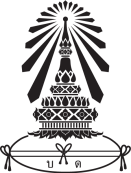 ขั้นตอนการจัดทำเล่มเอกสารคำชี้แจง1.การเขียนโครงการ  ครูที่ปรึกษาชุมนุมวิชาการ  ควรชี้แจงจัดทำโครงการ  ประธานชุมนุมวิชาการ ครูที่ปรึกษา  ลงรายชื่อให้ครบในเอกสารทุกหน้า2.การติดรูปภาพหลักฐานการดำเนินกิจกรรมชุมนุมวิชาการ ติดภาพ  4  ภาพ ใน  1  ภาคเรียน3.การลงรายละเอียดของกิจกรรมที่ดำเนินการพร้อมลงวันที่  ชื่อกิจกรรมที่ปฏิบัติในแต่ละครั้งให้เรียบร้อย  ขั้นตอนการส่งเล่มเอกสารคำชี้แจง1.การส่งงานครูที่ปรึกษาชุมนุมวิชาการ ตรวจสอบเล่มเอกสารข้อมูลให้ครบถ้วน2.การส่งงานให้ส่งกับครูผู้ประสานงานของแต่ละกลุ่มสาระการเรียนรู้ฯ  เพื่อให้ครูผู้ประสานงานนำเล่มเอกสารมาส่งที่ห้องกิจกรรมพัฒนาผู้เรียน3.ครูผู้ประสานงานนำเล่มกิจกรรมของกลุ่มสาระการเรียนรู้ส่งที่ห้องกิจกรรมพัฒนาผู้เรียน  พร้อมลงชื่อและวันที่ในการส่งเอกสาร4.ครูที่ปรึกษาลงจำนวนชั่วโมงการเข้าเรียนในชุมนุมเวลา  15  ชั่วโมง  พร้อมลง  “ข”  ในช่องวันที่นักเรียนขาดเรียนด้วยปากกา  “สีแดง”5.ครูที่ปรึกษาลงผลผ่านและไม่ผ่านในเอกสารที่ห้องกิจกรรมพัฒนาผู้เรียนได้มอบหมายรับผิดชอบกิจกรรมชุมนุมวิชาการ   มุ่งเน้นให้ผู้เรียน  ดังนี้		1.  ได้พัฒนาตนเองตามศักยภาพ		2.  พัฒนาอย่างรอบด้านเพื่อความเป็นมนุษย์ที่สมบูรณ์  ทั้งร่างกาย  			   	            สติปัญญา อารมณ์  และสังคม		3.  เสริมสร้างให้เป็นผู้มีศีลธรรม  จริยธรรม  มีระเบียบวินัย		4.  ปลูกฝังและสร้างจิตสำนึกของการทำประโยชน์เพื่อสังคม  		5.  สามารถจัดการตนเองได้  และอยู่ร่วมกับผู้อื่นอย่างมีความสุข  การจัดกิจกรรมชุมรมวิชาการเกณฑ์การตัดสินและแนวทางการแก้ไขนักเรียนกรณีไม่ผ่านเกณฑ์เกณฑ์การตัดสิน	ผู้เรียนจะต้องได้รับการประเมินกิจกรรมชุมนุมวิชาการและผ่านเกณฑ์ตามที่สถานศึกษากำหนด  โดยกำหนดเกณฑ์   ในการประเมินอย่างเหมาะสมดังนี้	1.  กำหนดคุณภาพหรือเกณฑ์ในการประเมินตามหลักสูตรแกนกลางการศึกษาขั้นพื้นฐานกำหนดไว้  2  ระดับ  คือ  ผ่านและไม่ผ่าน	2.  กำหนดประเด็นการประเมินให้สอดคล้องตามวัตถุประสงค์ในแต่ละกิจกรรมและกำหนดเกณฑ์การผ่านการประเมิน  ดังนี้	เกณฑ์การตัดสินผลการประเมินกิจกรรมชุมนุม	ผ่าน  หมายถึง  ผู้เรียนมีเวลาเข้าร่วมกิจกรรมครบตามเกณฑ์  การปฏิบัติกิจกรรมผ่านเกณฑ์  และมีผลงาน / ชิ้นงาน / คุณลักษณะตามเกณฑ์ที่สถานศึกษากำหนด	ไม่ผ่าน  หมายถึง  ผู้เรียนมีเวลาเข้าร่วมกิจกรรมไม่ครบตามเกณฑ์  ไม่ผ่านการปฏิบัติกิจกรรม  หรือมีผลงาน / ชิ้นงาน / คุณลักษณะไม่เป็นไปตามเกณฑ์ที่สถานศึกษากำหนดแนวทางการแก้ไขนักเรียนกรณีไม่ผ่าน	กรณีที่ผู้เรียนไม่ผ่านกิจกรรมชุมนุมวิชาการ  ให้เป็นหน้าที่ของครูหรือผู้รับผิดชอบกิจกรรมชุมนุมนั้น ๆ  ที่จะต้องซ่อมเสริมโดยให้ผู้เรียนดำเนินกิจกรรมจนครบตามเวลาที่ขาดหรือปฏิบัติกิจกรรมให้บรรลุตามวัตถุประสงค์ของกิจกรรมนั้น  แล้วจึงประเมินให้ผ่านกิจกรรมเพื่อบันทึกในระเบียบในระเบียนแสดงผลการเรียน  ยกเว้นมีเหตุผลสุดวิสัยให้รายงานผู้บริหารสถานศึกษาทราบ  เพื่อดำเนินการช่วยเหลือผู้เรียนอย่างเหมาะสมเป็นรายกรณีไปข้อเสนอแนะ	การประเมินผลการเข้าร่วมกิจกรรมชุมนุมวิชาการ  จะต้องคำนึงถึงสิ่งต่อไปนี้	1.  ผู้เรียนมีเวลาการเข้าร่วมกิจกรรมของผู้เรียนตามเกณฑ์ที่สถานศึกษากำหนด  โดยสถานศึกษา                       ควรกำหนดเวลาไม่น้อยกว่าร้อยละ  80  ของเวลาเรียนแต่ละกิจกรรม	2.  ผู้เรียนมีผลการปฏิบัติกิจกรรม  และมีผลงาน / ชิ้นงาน / คุณลักษณะตามเกณฑ์ที่สถานศึกษากำหนดโดยสถานศึกษาควรกำหนด  โดยอาจจัดให้ผู้เรียนแสดงผลงาน  แฟ้มสะสมงาน  หรือจัดนิทรรศการ	3.  การจัดกิจกรรมชุมนุม  ควรมีองค์ประกอบในการดำเนินการ  ดังนี้		3.1  มีครูที่ปรึกษากิจกรรมชุมนุมวิชาการ  และมีแผนการดำเนินกิจกรรม		3.2  มีหลักฐาน  ภาพถ่าย  หรือแฟ้มสะสมงาน		3.3  มีผู้รับรองผลการเข้าร่วมกิจกรรมชุมนุมวิชาการ		3.4  มีรายงานแสดงการเข้าร่วมกิจกรรมแบบเสนอโครงการดำเนินกิจกรรมชุมนุมวิชาการ ภาคเรียนที่………. ประจำปี …………….ชื่อโครงการ / กิจกรรม................................................................................................หลักการและเหตุผล………………………………………………………………………………………………………………………………………………………………………………………………………………………………………………………………………………………………………………………………………………………………………………………………………………………………………………………………………………………………………………………………………………………………………………………………………………………………………………………………………………………………………………………………………………………………………………………………………………………………………………………………….....	วัตถุประสงค์1..................................................................................................................................................................................	2..................................................................................................................................................................................	3.................................................................................................................................................................................	4..................................................................................................................................................................................	5..................................................................................................................................................................................	วิธีดำเนินการ1..................................................................................................................................................................................	2..................................................................................................................................................................................	3..................................................................................................................................................................................	4..................................................................................................................................................................................	5..................................................................................................................................................................................	ระยะเวลาดำเนินการ..................................................................................................................................................	สถานที่ / พื้นที่ดำเนินการ	…………………………………………………………………………………………………………………………..งบประมาณ................................................................................................................................................................	ผู้รับผิดชอบโครงการ..................................................................................................................................................	ครูที่ปรึกษาโครงการ...................................................................................................................................................	แบบสำรวจการเรียนการสอน 								  ลงชื่อ  ………………………………………………….    									(......................................................) 								         คุณครูที่ปรึกษากิจกรรมชุมนุมวิชาการแบบสำรวจการเรียนการสอน								ลงชื่อ  ………………………………………………….								         (......................................................) 								       คุณครูที่ปรึกษากิจกรรมชุมนุมวิชาการ แบบสำรวจการเรียนการสอน								 ลงชื่อ  ………………………………………………….									(......................................................) 								        คุณครูที่ปรึกษากิจกรรมชุมนุมวิชาการบันทึกสรุป  :  การดำเนินการแก้ไขปัญหาและข้อเสนอแนะ						ลงชื่อ  .........................................................						         (......................................................)						         ครูที่ปรึกษากิจกรรมชุมนุมวิชาการบันทึกกิจกรรมพัฒนาผู้เรียนบันทึกการทำกิจกรรม  .........................................................................................................................................วัน / เดือน / ปี  ...................................................................................................................................................บันทึกการทำกิจกรรม  .........................................................................................................................................วัน / เดือน / ปี  ...................................................................................................................................................บันทึกการทำกิจกรรม  .........................................................................................................................................วัน / เดือน / ปี  ...................................................................................................................................................บันทึกการทำกิจกรรม  .........................................................................................................................................วัน / เดือน / ปี  ...................................................................................................................................................บันทึกการทำกิจกรรม  .........................................................................................................................................วัน / เดือน / ปี  ...................................................................................................................................................บันทึกการทำกิจกรรม  .........................................................................................................................................วัน / เดือน / ปี  ...................................................................................................................................................สัปดาห์รายการสอน/การทำกิจกรรมชื่อนักเรียนที่ขาดเรียนลงชื่อครูผู้สอน1………………………….1………………………….1………………………….1………………………….2………………………….2………………………….2………………………….2………………………….3………………………….3………………………….3………………………….3………………………….4………………………….4………………………….4………………………….4………………………….5………………………….5………………………….5………………………….5………………………….6………………………….6………………………….6………………………….6………………………….สัปดาห์รายการสอน/การทำกิจกรรมชื่อนักเรียนที่ขาดเรียนลงชื่อครูผู้สอน7………………………….7………………………….7………………………….7………………………….8………………………….8………………………….8………………………….8………………………….9………………………….9………………………….9………………………….9………………………….10………………………….10………………………….10………………………….10………………………….11………………………….11………………………….11………………………….11………………………….12………………………….12………………………….12………………………….12………………………….สัปดาห์รายการสอน/การทำกิจกรรมชื่อนักเรียนที่ขาดเรียนลงชื่อครูผู้สอน13………………………….13………………………….13………………………….13………………………….14………………………….14………………………….14………………………….14………………………….15………………………….15………………………….15………………………….15………………………….16………………………….16………………………….16………………………….16………………………….17………………………….17………………………….17………………………….17………………………….18………………………….18………………………….18………………………….18………………………….                                                        ลงชื่อ  ............................................................                                                            (นายเกรียงไกร  เทียมแสน)                                                             หัวหน้ากิจกรรมพัฒนาผู้เรียนความคิดเห็นรองผู้อำนวยการกลุ่มบริหารวิชาการ                                                           ลงชื่อ  ............................................................                                                                  (นายธงชัย  อินทรพาณิชย์)
                                                                  รองผู้อำนวยการกลุ่มบริหารวิชาการ